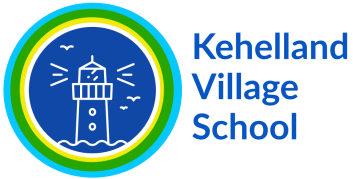 Subject Rolling Programme - PEAutumnAutumnSpringSpringSummerSummerReception (22-23)real PE FS unit 1Orienteering real PE FS unit 2real gym FS unit 1real PE FS unit 3real dance FSreal PE FS unit 4Swimmingreal PE FS unit 5real gym FS unit 2real PE FS unit 6AthleticsReception (23-24)real PE FS unit 1Orienteeringreal PE FS unit 2real gym FS unit 1real PE FS unit 3real dance FSreal PE FS unit 4Swimmingreal PE FS unit 5real gym FS unit 2real PE FS unit 6AthleticsYear 1/2  (22-23)real PE Y1 unit 1Orienteeringreal PE Y1 unit 2real gym Y1 unit 1real PE Y1 unit 3real dance Y1real PE Y1 unit 4Swimmingreal PE Y1 unit 5real gym Y1 unit 2real PE Y1 unit 6AthleticsYear 1/2 (23-24)real PE Y2 unit 1Orienteeringreal PE Y2 unit 2real gym Y2 unit 1real PE Y2 unit 3real dance Y2real PE Y2 unit 4Swimmingreal PE Y2 unit 5real gym Y2 unit 2real PE Y2 unit 6AthleticsYear 3/4 (22-23)real PE Y3 unit 1Orienteeringreal PE Y3 unit 2real gym Y3 unit 1real PE Y3 unit 3real dance Y3real PE Y3 unit 4Tennisreal PE Y3 unit 5Swimmingreal PE Y3 unit 6AthleticsYear 3/4  (23-24)real PE Y4 unit 1Orienteeringreal PE Y4 unit 2real gym Y4 unit 1real PE Y4 unit 3real dance Y4real PE Y4 unit 4Netballreal PE Y4 unit 5Swimmingreal PE Y4 unit 6AthleticsYear 5/6 (22-23)real PE Y5/6 unit 1Orienteeringreal PE Y5/6 unit 2real gym Y5/6 unit 1real PE Y5/6 unit 3real dance Y5/6real PE Y5/6 unit 4Hockeyreal PE Y5/6 unit 5Athleticsreal PE Y5/6 unit 6SwimmingYear 5/6 (23-24)real PE Y5/6 unit 1Orienteeringreal PE Y5/6 unit 2real gym Y5/6 unit 1real PE Y5/6 unit 3real dance Y5/6real PE Y5/6 unit 4Footballreal PE Y5/6 unit 5Athleticsreal PE Y5/6 unit 6Swimming